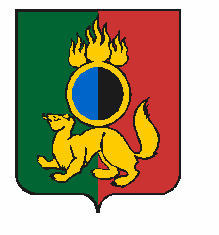 АДМИНИСТРАЦИЯ ГОРОДСКОГО ОКРУГА ПЕРВОУРАЛЬСКПОСТАНОВЛЕНИЕг. ПервоуральскО введении особого противопожарного режима на территории городского округа ПервоуральскДля защиты населения и территории городского округа Первоуральск от техногенных пожаров, в соответствии со статьями 19 и 30 Федерального закона от 21 декабря 1994 года № 69-ФЗ «О пожарной безопасности», статьей 63 Федерального закона от 22 июля 2008 года № 123-ФЗ «Технический регламент о требованиях пожарной безопасности», законом Свердловской области от 15 июля 2005 года № 82-ОЗ «Об обеспечении пожарной безопасности на территории Свердловской области», принимая во внимание ухудшение оперативной обстановки с пожарами, в целях предупреждения возможных чрезвычайных ситуаций, Администрация городского округа Первоуральск ПОСТАНОВЛЯЕТ:Ввести на территории городского округа Первоуральск с 21 января 2021 года по 28 февраля 2021 года особый противопожарный режим.Утвердить план мероприятий по стабилизации обстановки с пожарами, гибелью и травматизмом людей при пожарах, профилактической работы на территории городского округа Первоуральск на I квартал 2021 года (прилагается).3.	Рекомендовать отделу Министерства внутренних дел Российской Федерации по городу Первоуральск (У.В. Султанов), 10 пожарно-спасательному отряду федеральной противопожарной службы Государственной противопожарной службы ГУ МЧС России по Свердловской области (Р.С. Атамурадов), отделу надзорной деятельности и профилактической работы городского округа Первоуральск управления надзорной деятельности ГУ МЧС России по Свердловской области (Д.Н. Андриянов), муниципальному бюджетному учреждению «Первоуральская городская служба спасения» (А.Ф. Чернышев), общественному учреждению «Первоуральская добровольная пожарная охрана» (В.Д Калинин), начальникам сельских территориальных управлений городского округа Первоуральск (А.В. Овсянников, А.Ю. Санников, К.В. Третьяков, Д.В. Черных), Управлению образования городского округа Первоуральск (И.В. Гильманова), руководителям крупных промышленных предприятий, руководителям управляющих компаний принять необходимые меры, обеспечивающие выполнение плана мероприятий.4.	Настоящее постановление опубликовать в газете «Вечерний Первоуральск» и разместить на официальном сайте городского округа Первоуральск в сети «Интернет» по адресу: www.prvadm.ru.5.	Контроль за выполнением настоящего постановления возложить на заместителя Главы Администрации городского округа Первоуральск по                                    жилищно-коммунальному хозяйству, городскому хозяйству и экологии Д.Н. Полякова.Глава городского округа Первоуральск	                                                               И.В. Кабец 21.01.2021№83